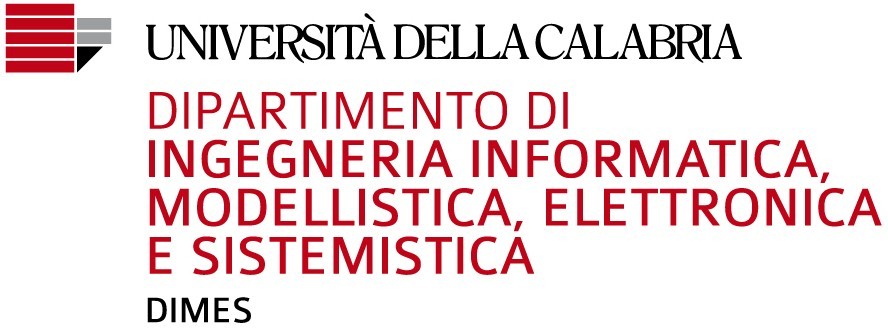 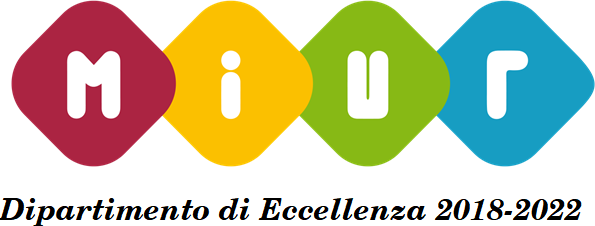 Corso di Laurea in ………………….Il/la sottoscritt_  in qualità di relatore/relatrice della tesi di Laurea Triennale/Magistrale dal titolo……..dello/la studente/studentessa ……………, Matricola…………….., avendo ricevuto la versione finale di tale tesi secondo le modalità fissate dal Dipartimento DIMES, in accordo alle disposizioni impartite dal Decreto del Rettore dell’Università della Calabria n. 395 del 08.03.2020, dopo attenta lettura della tesi di laureaDICHIARAche la Tesi di Laurea Triennale/Magistrale dello/la studente/studentessa ………………….., matricola…………………., può essere presentata alla commissione di laurea per la discussione.Luogo/data                                                                                                                        In fede                                                                                                               Il relatore/la relatriceDipartimento di Ingegneria Informatica, Modellistica, Elettronica e Sistemistica / DIMESUniversità della CalabriaVia P. Bucci87036 Rende (CS) - ITALIATel. (+39) 0984.494718Fax (+39) 0984.494713dipartimento.dimes@pec.unical.itwww.dimes.unical.it